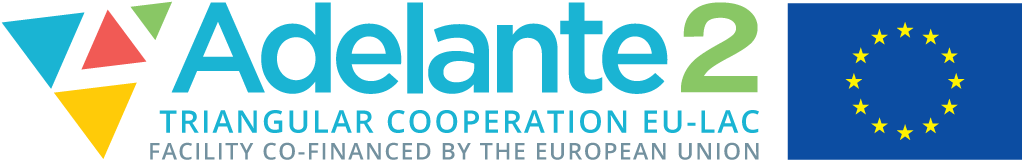 Rue de la Loi, Brussels, Belgiuminfo@adelante2.euwww.adelante2.euPress ReleaseFOR IMMEDIATE RELEASEUpcoming launch of the ADELANTE Triangular Cooperation Window between the European Union and Latin America & the CaribbeanBrussels - March 1st, 2021Hashtag: #TriangularCooperation | Facebook: @ADELANTE.UE.ALC | Twitter: @ADELANTE-UE-ALC | http://www.adelante2.eu/For more information, kindly contact: 
Leticia Casañ Jensen | Teléfono + extensión o # móvil | Leticia.CASAN-JENSEN@ec.europa.eu